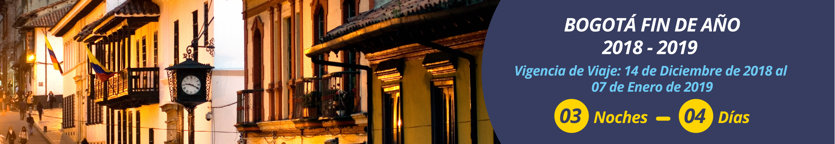 LA TARIFA INCLUYE: Traslados aeropuerto – hotel – aeropuerto en servicio regularAlojamiento 3 noches en el hotel seleccionado con desayuno diario.Visita de la ciudad con Monserrate en servicio regular.Visita a la catedral de Sal de Zipaquira en servicio regular. 
APLICACIÓN DE LAS TARIFAS 	Codigo del programa : PV-3BOGFDA-C2ETarifas comisionables Tarifas por persona en dólares americanos USD  Vigencia de viaje del programa: 14  de diciembre de 2018 al 07 de enero 2019Aplica suplementos para traslados llegando o saliendo en vuelos en horario nocturno.Tarifas aplican para mínimo 2 pasajeros viajando juntos Suplemento pasajero viajando solo servicios en regular US$ 23 p/pSuplemento para servicios privados de US$ 243 p/p para pasajero viajando solo y de US$ 78 p/p de 2 a 4 pasajeros viajando juntos. Tarifas sujetas a disponibilidad y cambios.
NOTASNo incluye tiquetes aéreos, gastos personales y alimentación no descritaLos pasajeros residentes en el exterior que ingresen a Colombia son exentos del impuesto del IVA del 19%, siempre y cuando su sello de ingreso al país sea: PIP -3, PIP -10, TP -7, TP-12. En caso de ingresar al país con otros sellos los pasajeros deberán pagar este impuesto sobre el valor total del alojamiento directamente en el hotel.La Visita a la ciudad con Monserrate los días 24,25 y 31 de diciembre/18 así como el 01 de enero/19  es panorámica sin ingreso a museos los cuales esyán cerrados para esas fechas.              
                                                                                                                                                             ACT 14 AGO /2018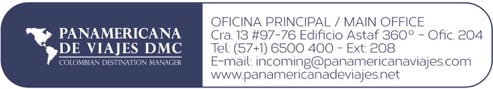 TARIFAS POR PERSONA EN DÓLARES AMERICANOS (MÍN 2 PASAJEROS) TARIFAS POR PERSONA EN DÓLARES AMERICANOS (MÍN 2 PASAJEROS) TARIFAS POR PERSONA EN DÓLARES AMERICANOS (MÍN 2 PASAJEROS) TARIFAS POR PERSONA EN DÓLARES AMERICANOS (MÍN 2 PASAJEROS) TARIFAS POR PERSONA EN DÓLARES AMERICANOS (MÍN 2 PASAJEROS) TARIFAS POR PERSONA EN DÓLARES AMERICANOS (MÍN 2 PASAJEROS) TARIFAS POR PERSONA EN DÓLARES AMERICANOS (MÍN 2 PASAJEROS) TARIFAS POR PERSONA EN DÓLARES AMERICANOS (MÍN 2 PASAJEROS) TARIFAS POR PERSONA EN DÓLARES AMERICANOS (MÍN 2 PASAJEROS) TARIFAS POR PERSONA EN DÓLARES AMERICANOS (MÍN 2 PASAJEROS) 
CATEGORÍAHOTELESSGLNoche Adc.DBLNocheAdc.TPLNocheAdc.CHDNocheAdc.
3*NH ROYAL METROTEL 
- Hab. Standard 3206422633N/AN/AN/AN/A
3*DANN NORTE  - Hab. Standard 34673238362193014864*FOUR POINTS BY SHERATON BOGOTÁ
- Hab. Classic3918826044N/AN/A129Free4*ATTON BOGOTÁ 93 
- Hab. Standard4069326846N/AN/A129Free4*ESTELAR WINDSOR HOUSE 
- Hab. Estándar 418962754924539178164*EMBASSY SUITES  - Hab. Suite 42910027950N/AN/A129Free5*NH COLLECTION ROYAL ANDINO 
- Hab. Superior 52613332866N/AN/AN/AN/A5*CASA DANN CARLTON 
–Hab. Superior 530134331682945517014